基本信息基本信息 更新时间：2024-04-17 19:22  更新时间：2024-04-17 19:22  更新时间：2024-04-17 19:22  更新时间：2024-04-17 19:22 姓    名姓    名卢先生卢先生年    龄49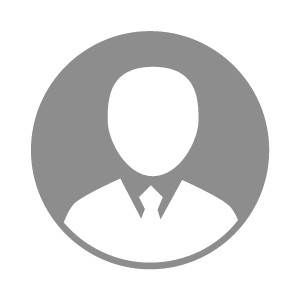 电    话电    话下载后可见下载后可见毕业院校河南医科大学邮    箱邮    箱下载后可见下载后可见学    历本科住    址住    址辽宁省沈阳市于洪区沙岭镇玉沙街俪锦城听澜郡（三期）辽宁省沈阳市于洪区沙岭镇玉沙街俪锦城听澜郡（三期）期望月薪10000-20000求职意向求职意向兽药生产经理,兽药生产总监,质量部经理兽药生产经理,兽药生产总监,质量部经理兽药生产经理,兽药生产总监,质量部经理兽药生产经理,兽药生产总监,质量部经理期望地区期望地区辽宁省辽宁省辽宁省辽宁省教育经历教育经历就读学校：河南医药学校 就读学校：河南医药学校 就读学校：河南医药学校 就读学校：河南医药学校 就读学校：河南医药学校 就读学校：河南医药学校 就读学校：河南医药学校 工作经历工作经历工作单位：沈阳一草生物科技发展有限公司 工作单位：沈阳一草生物科技发展有限公司 工作单位：沈阳一草生物科技发展有限公司 工作单位：沈阳一草生物科技发展有限公司 工作单位：沈阳一草生物科技发展有限公司 工作单位：沈阳一草生物科技发展有限公司 工作单位：沈阳一草生物科技发展有限公司 自我评价自我评价本人熟悉兽药的生产全过程，并能解决生产过程中出现的问题。本人熟悉兽药的生产全过程，并能解决生产过程中出现的问题。本人熟悉兽药的生产全过程，并能解决生产过程中出现的问题。本人熟悉兽药的生产全过程，并能解决生产过程中出现的问题。本人熟悉兽药的生产全过程，并能解决生产过程中出现的问题。本人熟悉兽药的生产全过程，并能解决生产过程中出现的问题。本人熟悉兽药的生产全过程，并能解决生产过程中出现的问题。其他特长其他特长本人熟悉GMP认证的全过程，并熟悉兽药产品的申报工作，能够独立解决生产质量管理过程中出现的问题。本人熟悉GMP认证的全过程，并熟悉兽药产品的申报工作，能够独立解决生产质量管理过程中出现的问题。本人熟悉GMP认证的全过程，并熟悉兽药产品的申报工作，能够独立解决生产质量管理过程中出现的问题。本人熟悉GMP认证的全过程，并熟悉兽药产品的申报工作，能够独立解决生产质量管理过程中出现的问题。本人熟悉GMP认证的全过程，并熟悉兽药产品的申报工作，能够独立解决生产质量管理过程中出现的问题。本人熟悉GMP认证的全过程，并熟悉兽药产品的申报工作，能够独立解决生产质量管理过程中出现的问题。本人熟悉GMP认证的全过程，并熟悉兽药产品的申报工作，能够独立解决生产质量管理过程中出现的问题。